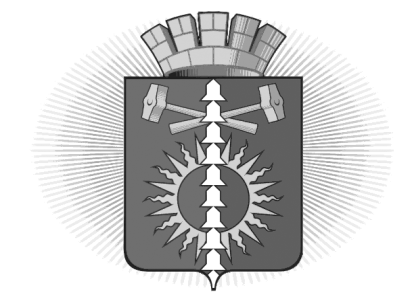 АДМИНИСТРАЦИЯГОРОДСКОГО ОКРУГА ВЕРХНИЙ ТАГИЛПОСТАНОВЛЕНИЕот 29.11.2018г.  №  807город Верхний ТагилО проведении городского конкурса
«Праздничный дом»В соответствии с постановлением Правительства Свердловской области от 25.06.2010 № 974-ПП (ред. от 14.03. 2013г.) «Об утверждении Плана мероприятий по реализации Концепции экологической безопасности Свердловской области на период до 2020 года», в целях повышения экологического и патриотического воспитания населения, улучшения уровня экологического и санитарного состояния территории городского округа Верхний Тагил, руководствуясь Федеральным законом от 06.10.2003 № 131- ФЗ (ред. от 30.10. 2018г.) «Об общих принципах организации местного самоуправления в Российской Федерации», Уставом городского округа Верхний Тагил,ПОСТАНОВЛЯЮ:Провести на территории городского округа Верхний Тагил конкурс «Праздничный дом».Утвердить: - Положение о конкурсе «Праздничный дом» (приложение №1);- Состав конкурсной комиссии по подведению итогов городского конкурса «Праздничный дом» (приложение № 2);МКУ Управление культуры, спорта и молодежной политики городского округа Верхний Тагил (директор Королько Е.В.) произвести:кассовые расходы в пределах средств, предусмотренных в местном бюджете,награждение победителей и участников конкурса за счет выделенных средств.Рекомендовать собственникам индивидуальных жилых домов г. Верхний Тагил, пос. Половинный, пос. Белоречка принять участие в конкурсе.Постановление опубликовать в газете «Местные ведомости» и разместить на официальном сайте городского округа Верхний Тагил (www. go-vtagil.ru).Контроль за исполнением постановления возложить на заместителя главы Администрации по социальным вопросам Упорову И.Г.Глава городского округа Верхний Тагил                                    В.Г. КириченкоПриложение № 1 к Постановлению администрациигородского округа Верхний Тагилот 29.11.2018 г. № 807Положение о конкурсе «Праздничный дом»         1.Цели и задачисоздание праздничной атмосферы в городском округе;повышение эстетической культуры населения городского округа;привлечение населения к организации благоустройства и внешнего вида городского округа;определение лучших жителей города, принимающих активное участие в благоустройстве городского округа.          2. Организатором конкурса является Администрация городского округа Верхний Тагил.          3. Условия проведения конкурса:конкурс проводится до 21.12.2018 г.работа комиссии - 24.12.2018 г.подведение итогов конкурса состоится 25.12.2018 г.  4. Звание «Праздничный дом» среди домов индивидуальной застройки определяется по следующим условиям:- новогоднее оформление фасада жилого дома и придомовой территории в едином стиле,  - наличие светового оформления (светодиодная подсветка, уличные гирлянды),- наличие снежных фигур и другого декоративного оформления (ленты, шары, игрушки),  - ухоженная придомовая территория (отсутствие мусора, бытовых отходов, строительных материалов, территория расчищена от снега).Заявки на участие в конкурсе принимаются до 9-00 часов 21.12.2018г.  в Администрации городского округа Верхний Тагил, архитектурно-строительный отдел, телефон 2-00-30.В случае отсутствия заявок на участие в конкурсе, конкурсная комиссия оставляет за собой право самостоятельного осмотра территории городского округа и выявления претендентов на победу в конкурсе.Победители определяются голосованием комиссии, награждаются Грамотами и денежными призами:I место – 3000 руб.II место – 2000 руб.III место – 1000 руб.Приложение № 2 к Постановлению администрациигородского округа Верхний Тагилот  29.11.2018 г. №  807Составконкурсной комиссии по подведению итогов городского конкурса«Праздничный дом»Председатель комиссии:              И. Г. Упорова - заместитель главы Администрации  по социальным вопросам.Заместитель председателя комиссии:Н. Н. Русалеев - заместитель главы Администрации по жилищно- коммунальному и городскому хозяйству.Члены комиссии:В. Б. Проказова - начальник архитектурно - строительного отдела Администрации городского округа Верхний Тагил;       Е. В. Королько - директор МКУ Управление культуры, спорта и молодежной политики городского округа Верхний Тагил;              Н. В. Шамсутдинова - заведующая территориальным органом п. Половинный;               Н. В. Лобанова -  заведующая территориальным органом п. Белоречка.